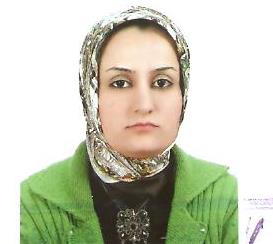 Personal Info:Name:  Samar Sabah Mamand Rasheed Age:  20-jun-1983 Nationality:  Iraqi - KurdishSex: Female Marital Status: Married Address: Erbil – tayrawa Phone Number:  +964 (0) 7504523808Emil address: samarsabah_389@yahoo.comDegree & License:BSc degree - Salahaddin University -  College of Science – computer science department  on 2005Master degree – Salahaddin University -  College of Science – computer science department  on 2011. Work Experience: Lecturer at  Salahaddin University-Erbil -College of Science- Department of Computer Science and Information Technology .M.Sc. degree in Computer ScienceLanguage:EnglishArabic kurdishOther Skills:I am an enthusiastic person who can achieve more goals at work and I can work under pressure, and endure long hours of working. Also I can handle many tasks in the field of work. I have good ability to guide people in Kurdistan and Iraq.